Hoe ga ik te werk?ik denk eerst even na: weet ik al een onderwerp waar ik over wil schrijven? 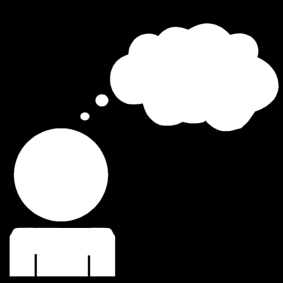 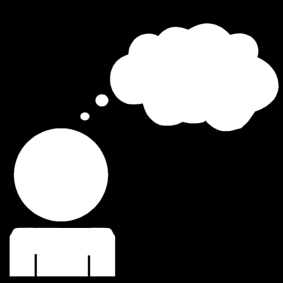 Ja: ik teken hieroverNeen: ik teken en hieruit groeit dan mijn inspiratie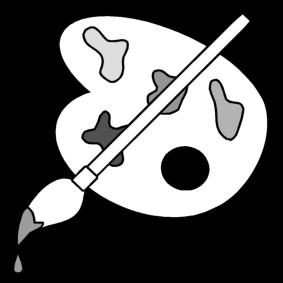 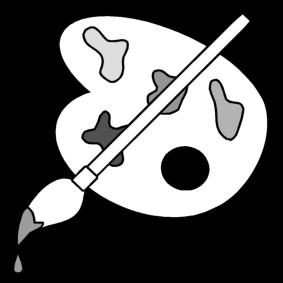 Ik maak een tekening, ik maak gebruik van de gekozen techniek.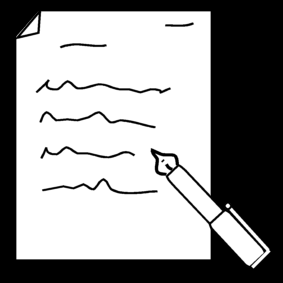 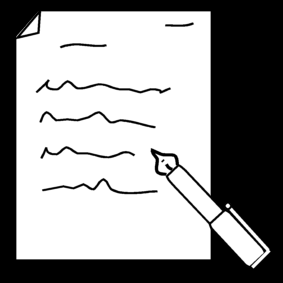 Woordspin + tekst schrijvenIk kijk mijn tekst zelf na. Ik let op de spellingswijze van de woorden en het gebruik van leestekens.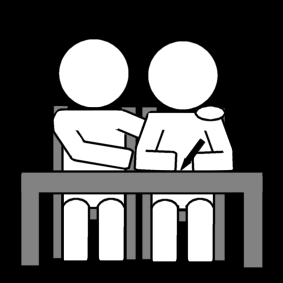 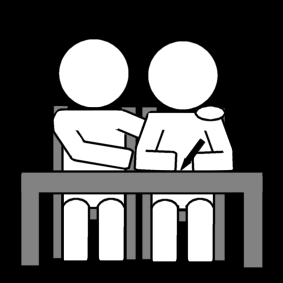 Ik ga naar Leen.     Leen kijkt samen met mij mijn tekst na.Ik typ mijn tekst op de computer.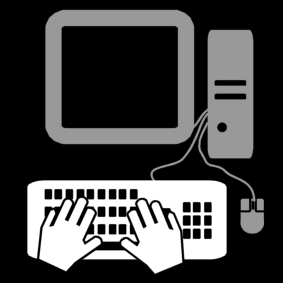 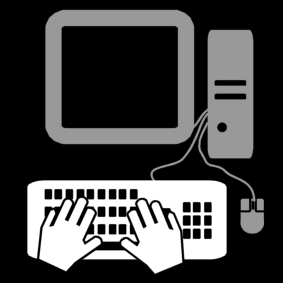 Leen drukt de tekst af en plakt deze bij mijn tekening.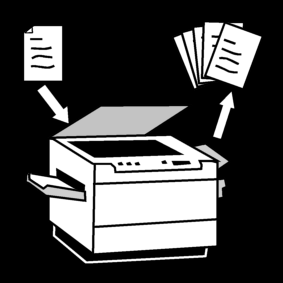 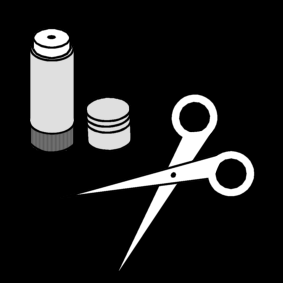 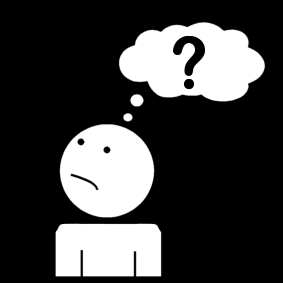 AmienAndreaCarolinaCorentinDawdaDevaJeynabouLesterLysanderMaximMellinaNoahOtisOuiamOumniaSienSilkeYasmineYodaZoé